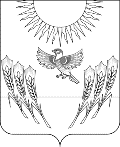 КОНТРОЛЬНО-СЧЕТНАЯ ПАЛАТАВОРОБЬЕВСКОГО МУНИЦИПАЛЬНОГО РАЙОНА ВОРОНЕЖСКОЙ ОБЛАСТИпл. Свободы, 1, с. Воробьевка, Воробьевский район, Воронежская область, 397570, тел. факс (47356) 3-11-98,e-mail: ksp.vorob@govvrn.ru ОКПО 73600759, ОГРН 1213600030401, ИНН/КПП  3608000994/360801001Утвержден приказом председателя Контрольно-счетной палаты Воробьевского муниципального района Воронежской областиот 01.11.2021 №2Стандарт внешнего муниципального финансового контроля Контрольно-счетной палаты Воробьевского муниципального района  «Подготовка годового отчета о деятельности»Содержание 1. Общие положения.  2. Цель и задачи подготовки Годового отчета. 3. Требования к структуре и содержанию Годового отчета. 4. Правила формирования количественных показателей Годового отчета.  5. Порядок подготовки, утверждения и опубликования Годового отчета.1. Общие положения.1.1. Стандарт внешнего муниципального финансового контроля Контрольно-счетной палаты Воробьевского муниципального района «Подготовка годового отчета о деятельности» (далее – Стандарт) разработан в соответствии с Федеральным законом от 07.02.2011 № 6-ФЗ «Об общих принципах организации и деятельности контрольно-счетных органов субъектов Российской Федерации и муниципальных образований»,  с учетом Общих требований к стандартам внешнего государственного муниципального контроля  (утв. Коллегией Счетной палаты РФ (протокол от 17 октября 2014г. № 47к(993))),  Положением о Контрольно-счетной палате Воробьевского муниципального района Воронежской области от  19.10.2021 г. № 38 , а также в соответствии  с Регламентом Контрольно-счетной палаты Воробьевского муниципального района Воронежской области.1.2. Целью настоящего Стандарта является установление общих принципов и правил подготовки годового отчета о деятельности (далее – Годовой отчет) Контрольно-счетной палаты Воробьевского муниципального района  Воронежской области (далее – Контрольно-счетная палата). 1.3. Задачи Стандарта:– определение требований к структуре и содержанию Годового отчета; – установление порядка организации работы по подготовке Годового отчета; – установление порядка утверждения и опубликования Годового отчета. 2. Цель и задачи подготовки Годового отчета.2.1. Целью подготовки Годового отчета является реализация принципа гласности в деятельности органа внешнего муниципального финансового контроля путем информирования Совета народных депутатов  Воробьевского муниципального района и главы Воробьевского муниципального района  о результатах деятельности Контрольно-счетной палаты  в отчетном году. 2.2. При формировании Годового отчета решаются следующие задачи: – обобщаются результаты контрольной, экспертно-аналитической и иной деятельности  Контрольно-счетной палаты; – анализируются результаты исполнения требований и предложений Контрольно-счетной палаты по устранению выявленных нарушений и недостатков.3. Требования к структуре и содержанию Годового отчета.3.1. Годовой отчет может включать следующие разделы: – основные результаты деятельности;– результаты контрольных мероприятий;– результаты экспертно-аналитических мероприятий; – деятельность по совершенствованию внешнего муниципального финансового контроля; – задачи на следующий плановый период; – иные разделы (при необходимости).  3.2. В основные результаты деятельности Контрольно-счетной палаты, как правило, включаются следующие показатели: – количество проведенных контрольных и экспертно-аналитических мероприятий; – общая информация о выявленных нарушениях и недостатках (количество и сумма выявленных нарушений и недостатков, в том числе по видам: нецелевое и неэффективное использование бюджетных средств, неэффективное использование муниципального имущества, иные нарушения и недостатки); – количество направленных представлений и предписаний, количество содержащихся в них требований и предложений, в т.ч. количество исполненных требований и предложений в отчетном году; – количество предложений, содержащихся в информационных письмах, направленных в органы местного самоуправления, количество реализованных предложений; - общая информация об устранении нарушений и недостатков (суммы средств, возмещенных в бюджет; суммы, на которые дополнительно выполнены работы и услуги; стоимость имущества, по которому устранены нарушения в учете или неэффективное использование, количество принятых нормативных правовых актов, локальных актов объектов контроля и т.д.); – другая информация. 3.3. В разделах о контрольной и экспертно-аналитической деятельности отражаются основные результаты проведенных Контрольно-счетной палатой мероприятий. В данных разделах может содержаться следующая информация:– краткая характеристика результатов деятельности объектов контроля; – краткая характеристика основных нарушений и недостатков, их причин и последствий; – информация о внесенных Контрольно-счетной палатой  требованиях и предложениях; – результаты устранения нарушений и недостатков.Как правило, в отчете приводится характеристика наиболее значимых мероприятий. При характеристике мероприятий возможно обобщение результатов по однотипным объектам, однотипным нарушениям и недостаткам или по другим признакам. Группировка мероприятий в тексте разделов (выделение подразделов) может производиться по направлениям деятельности Контрольно-счетной палаты, разделам бюджетной классификации, государственным программам и т.д. 3.4. В разделе о деятельности по совершенствованию внешнего муниципального финансового контроля могут приводиться данные о разработанных Контрольно-счетной палатой стандартах и методиках осуществления внешнего муниципального финансового контроля, развитии информатизации, электронного взаимодействия и т.д. Кроме того, в этом разделе могут излагаться результаты взаимодействия Контрольно-счетной палатой  с Контрольно-счетной палатой Воронежской областью,  и иными органами и организациями. 4. Правила формирования количественных показателей Годового отчета.4.1. Учет количества проведенных контрольных и экспертно-аналитических мероприятий осуществляется по исполненным пунктам плана работы Контрольно-счетной палаты. Контрольные и экспертно-аналитические мероприятия учитываются раздельно. 4.2. В Годовой отчет включаются данные только по завершенным мероприятиям отчетного года (после утверждения отчета или заключения в соответствии с Регламентом Контрольно-счетной палаты).4.3. Информация о выявленном нецелевом, другом незаконном или неэффективном использовании средств бюджетов и муниципального имущества включается в отчет только на основании утвержденных отчетов о результатах мероприятий. 4.4. Суммы в отчете указываются, как правило, в тысячах и миллионах рублей с точностью до первого десятичного знака. 5. Порядок подготовки, утверждения и опубликования Годового отчета.5.1. Организацию и координацию деятельности по подготовке Годового отчета осуществляют ответственные лица Контрольно-счетной палаты.5.2. Проект сводного Годового отчета формируется ответственными лицами, не позднее 20 декабря года текущего года. 5.3. Проект сводного Годового отчета утверждается председателем Контрольно-счетной палаты.5.6. Утвержденный председателем Годовой отчет представляется Совету народных депутатов Воробьевского муниципального образования и главе Воробьевского муниципального района в течение 3 рабочих дней после утверждения.5.7. Годовой отчет размещается в сети Интернет на  официальном сайте органов местного самоуправления Воробьевского муниципального района в разделе Контрольно-счетная палата Воробьевского  муниципального района после его рассмотрения на заседании Совета народных депутатов Воробьевского  муниципального района.